КАФЕДРА ФТИЗИАТРИИ И ПУЛЬМОНОЛОГИИТребованиям о допуске обучающихся на клинические базы, база практики и обособленные структурные подразделения по результатам прохождения вакцинации и ежегодного (предварительного или периодического) медицинского осмотрастудентов __ курса, _______________ факультета, _____________ формы обучения № группы ______________________Староста группыФамилия И.О. ________________________________________________________   подпись___________________________________________Кафедра фтизиатрии и пульмонологии Фамилия И.О. преподавателя ___________________________________________   подпись____________________________________________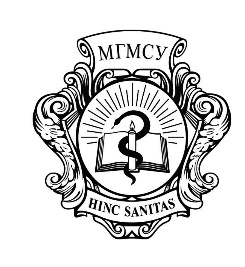 МИНИСТЕРСТВО ЗДРАВООХРАНЕНИЯ РОССИЙСКОЙ ФЕДЕРАЦИИФЕДЕРАЛЬНОЕ ГОСУДАРСТВЕННОЕ БЮДЖЕТНОЕ ОБРАЗОВАТЕЛЬНОЕ УЧРЕЖДЕНИЕ ВЫСШЕГО ОБРАЗОВАНИЯМОСКОВСКИЙ ГОСУДАРСТВЕННЫЙ МЕДИКО-СТОМАТОЛОГИЧЕСКИЙ УНИВЕРСИТЕТ ИМ. А.И. ЕВДОКИМОВА (ФГБОУ ВО МГМСУ ИМ. А.И. ЕВДОКИМОВА МИНЗДРАВА РОССИИ)№Ф.И.ОДата рожденияМед. документыМед. документыМед. документыДата прохождения Rg органов грудной клетки до 1 г.2-х кратная вакцинации от кори (есть/ нет) на основании данных прививочного сертификата с указанием даты2-х кратная вакцинации от COVID 19 (есть/ нет) на основании данных прививочного сертификата с указанием датывакцинации от гриппа (есть/ нет) на основании данных прививочного сертификата с указанием датыПричина мет. отвода от вакцинации№Ф.И.ОДата рожденияЛичнаямед.книжкаСправка086/уЗаключения врачейДата прохождения Rg органов грудной клетки до 1 г.2-х кратная вакцинации от кори (есть/ нет) на основании данных прививочного сертификата с указанием даты2-х кратная вакцинации от COVID 19 (есть/ нет) на основании данных прививочного сертификата с указанием датывакцинации от гриппа (есть/ нет) на основании данных прививочного сертификата с указанием датыПричина мет. отвода от вакцинации